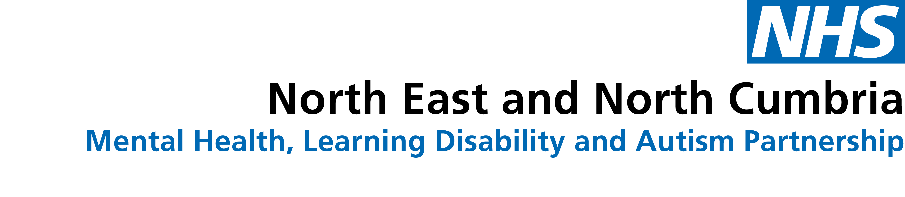 A Complete Referral CriteriaBefore completing the referral, please check the following boxes to ensure criteria are met.Patient is aged 18 and over 							Patient has a primary diagnosis of mental illness				Patient has a named Care Co-ordinator					Patient is open to secondary mental health services				Patient is demonstrating significant actual or potential risks to others	Patient is in the community or preparing for discharge			Guidance notes for completing Referral FormThe Forensic Community Service (FCS) requires specific information to proceed with a referral. Please ensure that all sections are completed. Please do not state “refer to RiO/PARIS” as this will unfortunately result in the uncompleted document being sent back to the referrer. Please ensure that the form is typed, not handwritten. Boxes will expand upon typing.On CompletionCompleted forms should be emailed to: forensiccommunityreferrals@cntw.nhs.uk Following discussion in our team meeting, we will then be in touch to advise you of the outcome. We hold Forensic Liaison Clinics to discuss referrals to the service, you may be offered an invitation to attend this to discuss the referral further. Prior to the meeting you may be asked to gather more information. Forensic Liaison Clinics (FLCs) occur every Wednesday morning.QueriesForensic Community Service (North Team), Cumbria, Northumberland, Tyne and Wear NHS Foundation Trust, Forensiccommunityservice@cntw.nhs.uk 0191 2467273.NameDoB (and age)RiO NumberPARIS NumberNHS NumberMHA StatusGenderEthnic OriginCurrent locationCare Co-ordinatorConsultant Psychiatrist(s)Current CTT /CMHT(if applicable)Local AuthorityWho is allocated from the LA?Other Key Clinicians and Teams InvolvedIs the patient known to MAPPA/MARAC?YesNoIf yes, what Level?Referrer(s)Referrer Address & Contact DetailsPlease include a second contact name and email (in case of absence)Date CompletedIs the patient aware of the referral?YesNoIf No, why?Reason for Referral. What is the behaviour of concern currently?DiagnosisRisk SummaryRisk SummaryRisk SummaryRisk SummaryRisk (check the box if it applies and add narrative below)Risk (check the box if it applies and add narrative below)Risk (check the box if it applies and add narrative below)Risk (check the box if it applies and add narrative below)Offending behaviour              Stalking/HarassmentSexual offending                Substance MisuseDomestic ViolenceSafeguarding Adult issuesHarm to othersSafeguarding Children issuesFire settingCurrent or past neglectSelf-harmOtherPrevious Criminal/Offending History * Include violent behaviours/ideas; severity; location; circumstances; precipitants etc. * Is the patient involved with Probation?* Are there any outstanding/pending criminal procedures?Previous Criminal/Offending History * Include violent behaviours/ideas; severity; location; circumstances; precipitants etc. * Is the patient involved with Probation?* Are there any outstanding/pending criminal procedures?Previous Criminal/Offending History * Include violent behaviours/ideas; severity; location; circumstances; precipitants etc. * Is the patient involved with Probation?* Are there any outstanding/pending criminal procedures?Previous Criminal/Offending History * Include violent behaviours/ideas; severity; location; circumstances; precipitants etc. * Is the patient involved with Probation?* Are there any outstanding/pending criminal procedures?Current Risk Assessment and Management PlanCurrent Risk Assessment and Management PlanCurrent Risk Assessment and Management PlanCurrent Risk Assessment and Management PlanWhat would you like us to focus on? What do you hope we can achieve during the FLC?What would you like us to focus on? What do you hope we can achieve during the FLC?What would you like us to focus on? What do you hope we can achieve during the FLC?What would you like us to focus on? What do you hope we can achieve during the FLC?Case SummaryBackground History(Family/personal/developmental/social history)Psychiatric History (Including presenting features, diagnoses, treatments, outcome for each episode)Drug and Alcohol HistoryMedical/ Physical Health History and NeedsCurrent MedicationRecent Mental State Examination including date completedPrevious involvement with Forensic ServicesPrevious history in relation to engagement with ServicesAny further information that may be helpful to the Forensic Community Service? 